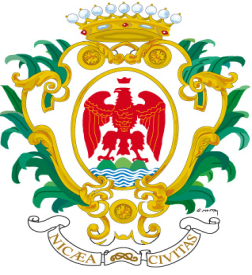 CADRE DU CHŒUR DE L’OPERADIRECTEUR Monsieur Giulio MAGNANINILA VILLE DE NICE RECRUTELundi 17 juin 2024 à 14h : Recrutement de 2 artistes du Chœur au poste de SopranoConvocations à 9h15 au foyer Pardina à l’Opéra de Nice Côte d’AzurAvis de concours et formulaire d’inscription téléchargeables sur www.opera-nice.orgDATE LIMITE D’INSCRIPTION : le dimanche 26 mai 2024RÈGLEMENT DU CONCOURS ET INSCRIPTIONSVILLE DE NICE – DGA CULTURE ET PATRIMOINEOPÉRA NICE CÔTE D’AZUR - Cadre du ChœurUnité Ressources Humaines9 rue Raoul Bosio, 06364 NICE CEDEX 4concours.opera@ville-nice.fr